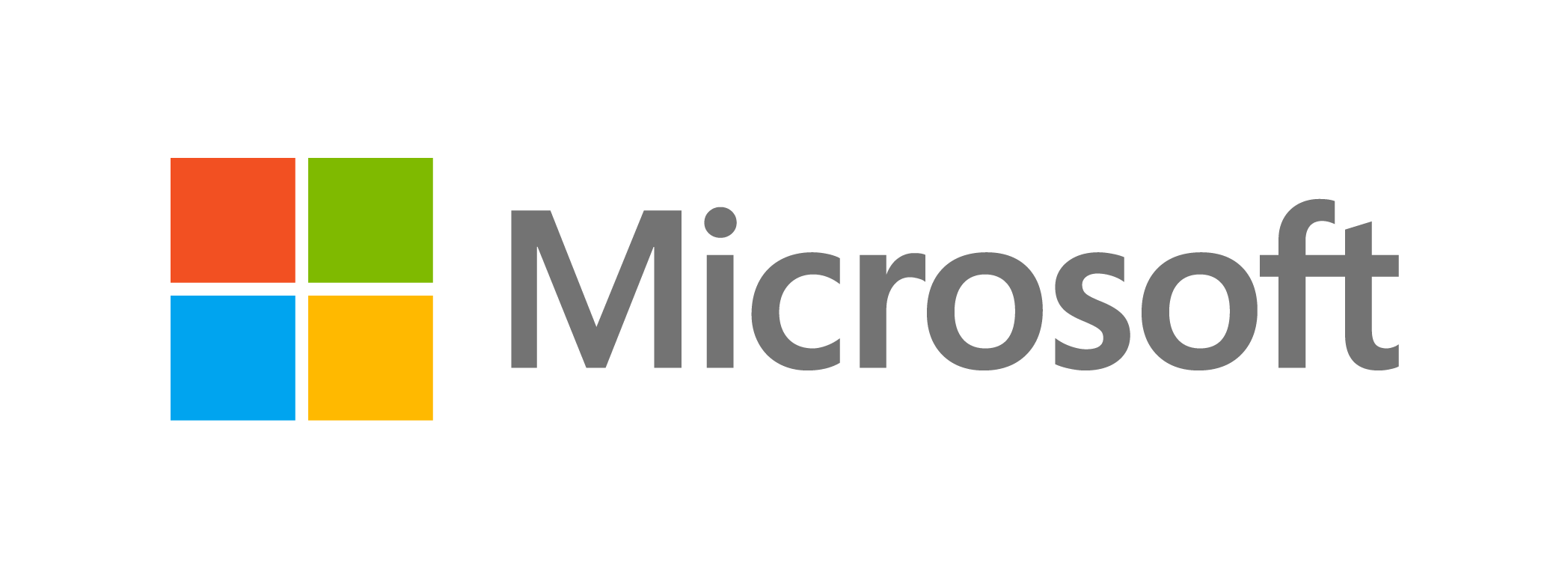 
Microsoft PKI Services
Certification Practice Statement (CPS)




Version 3.0 
June 20, 2018Table of Contents
1. INTRODUCTION	101.1 OVERVIEW	101.2 DOCUMENT NAME AND IDENTIFICATION	101.2.1 Revisions	111.2.2 Relevant Dates	111.3 PKI PARTICIPANTS	121.3.1 Certification Authorities	121.3.2 Registration Authorities	121.3.3 Subscribers	131.3.4 Relying Parties	131.3.5 Other Participants	131.4 CERTIFICATE USAGE	131.4.1 Appropriate Certificate Uses	131.4.2 Prohibited Certificate Uses	141.5 POLICY ADMINISTRATION	141.5.1 Organization Administering the Document	141.5.2 Contact Person	141.5.3 Person Determining CPS Suitability for the Policy	141.5.4 CPS Approval Procedures	141.6 DEFINITIONS AND ACRONYMS	141.6.1 Definitions	141.6.2 Acronyms	161.6.3 References	171.6.4 Conventions	182. PUBLICATION AND REPOSITORY RESPONSIBILITIES	182.1 REPOSITORIES	182.2 PUBLICATION OF INFORMATION	182.3 TIME OR FREQUENCY OF PUBLICATION	192.4 ACCESS CONTROLS ON REPOSITORIES	193. IDENTIFICATION AND AUTHENTICATION	193.1 NAMING	193.1.1 Type of Names	193.1.2 Need for Names to be Meaningful	193.1.3 Anonymity or Pseudonymity of Subscribers	193.1.4 Rules for Interpreting Various Name Forms	193.1.5 Uniqueness of Names	203.1.6 Recognition, Authentication, and Role of Trademarks	203.2 INITIAL IDENTITY VALIDATION	203.2.1 Method to Prove Possession of Private Key	203.2.2 Authentication of Organization and Domain Identity	203.2.2.1 Identity	203.2.2.2 DBA/Tradename	203.2.2.3 Verification of Country	203.2.2.4 Validation of Domain Authorization or Control	203.2.2.4.1 [Reserved]	203.2.2.4.2 [Reserved]	213.2.2.4.3 [Reserved]	213.2.2.4.4 [Reserved]	213.2.2.4.5 Domain Authorization Document	213.2.2.4.6 Agreed-Upon Change to Website	213.2.2.4.7 [Reserved]	213.2.2.4.8 [Reserved]	213.2.2.4.9 [Reserved]	213.2.2.4.10 TLS Using a Random Number	213.2.2.4.11 Other Methods	213.2.2.5 Authentication for an IP Address	213.2.2.6 Wildcard Domain Validation	213.2.2.7 Data Source Accuracy	213.2.2.8 CAA Records	213.2.3 Authentication of Individual Identity	213.2.4 Non-Verified Subscriber Information	223.2.5 Validation of Authority	223.2.6 Criteria for Interoperation or Certification	223.3 IDENTIFICATION AND AUTHENTICATION FOR RE-KEY REQUESTS	223.3.1 Identification and Authentication for Routine Re-Key	223.3.2 Identification and Authentication for Re-Key After Revocation	223.4 IDENTIFICATION AND AUTHENTICATION FOR REVOCATION REQUEST	224. CERTIFICATE LIFE-CYCLE OPERATIONAL REQUIREMENTS	224.1 CERTIFICATE APPLICATION	224.1.1 Who Can Submit a Certificate Application	224.1.2 Enrollment Process and Responsibilities	234.2 CERTIFICATE APPLICATION PROCESSING	234.2.1 Performing Identification and Authentication Functions	234.2.2 Approval or Rejection of Certificate Applications	234.2.3 Time to Process Certificate Applications	244.3 CERTIFICATE ISSUANCE	244.3.1 CA Actions During Certificate Issuance	244.3.2 Notification of Certificate Issuance	244.4 CERTIFICATE ACCEPTANCE	244.4.1 Conduct Constituting Certificate Acceptance	244.4.2 Publication of the Certificate by the CA	244.4.3 Notification of Certificate Issuance by the CA to Other Entities	244.5 KEY PAIR AND CERTIFICATE USAGE	244.5.1 Subscriber Private Key and Certificate Usage	244.5.2 Relying Party Public Key and Certificate Usage	254.6 CERTIFICATE RENEWAL	254.6.1 Circumstance for Certificate Renewal	254.6.2 Who May Request Renewal	254.6.3 Processing Certificate Renewal Requests	254.6.4 Notification of New Certificate Issuance to Subscriber	254.6.5 Conduct Constituting Acceptance of Renewal Certificate	254.6.6 Publication of the Renewal Certificate by the CA	254.6.7 Notification of Certificate Issuance by the CA to Other Entities	264.7 CERTIFICATE RE-KEY	264.7.1 Circumstances for Certificate Re-Key	264.7.2 Who May Request Certification of a New Public Key	264.7.3 Processing Certificate Re-Key Requests	264.7.4 Notification of New Certificate Issuance to Subscriber	264.7.5 Conduct Constituting Acceptance of a Re-keyed Certificate	264.7.6 Publication of the Re-keyed Certificate by the CA	264.7.7 Notification of Certificate Issuance by the CA to Other Entities	264.8 CERTIFICATE MODIFICATION	264.8.1 Circumstance for Certificate Modification	264.8.2 Who May Request Certificate Modification	274.8.3 Processing Certificate Modification Requests	274.8.4 Notification of New Certificate Issuance to Subscriber	274.8.5 Conduct Constituting Acceptance of Modified Certificate	274.8.6 Publication of the Modified Certificate by the CA	274.8.7 Notification of Certificate Issuance by the CA to Other Entities	274.9 CERTIFICATE REVOCATION AND SUSPENSION	274.9.1 Circumstances for Revocation	274.9.1.1 Reasons for Revoking a Subscriber Certificate	284.9.1.2 Reasons for Revoking a Subordinate CA Certificate	284.9.2 Who Can Request Revocation	284.9.3 Procedure for Revocation Request	284.9.4 Revocation Request Grace Period	284.9.5 Time Within Which CA Must Process the Revocation Request	294.9.6 Revocation Checking Requirements for Relying Parties	294.9.7 CRL Issuance Frequency	294.9.8 Maximum Latency for CRLs	294.9.9 On-Line Revocation/Status Checking Availability	294.9.10 On-Line Revocation Checking Requirements	304.9.11 Other Forms of Revocation Advertisements Available	304.9.12 Special Requirements Related to Key Compromise	304.9.13 Circumstances for Suspension	304.9.14 Who Can Request Suspension	304.9.15 Procedure for Suspension Request	304.9.16 Limits on Suspension Period	304.10 CERTIFICATE STATUS SERVICES	304.10.1 Operational Characteristics	304.10.2 Service Availability	304.10.3 Optional Features	314.11 END OF SUBSCRIPTION	314.12 KEY ESCROW AND RECOVERY	314.12.1 Key Escrow and Recovery Policy and Practices	314.12.2 Session Key Encapsulation and Recovery Policy and Practices	315. MANAGEMENT, OPERATIONAL, AND PHYSICAL CONTROLS	315.1 PHYSICAL SECURITY CONTROLS	325.1.1 Site Location and Construction	325.1.2 Physical Access	325.1.3 Power and Air Conditioning	325.1.4 Water Exposures	325.1.5 Fire Prevention and Protection	325.1.6 Media Storage	325.1.7 Waste Disposal	325.1.8 Off-Site Backup	335.2 PROCEDURAL CONTROLS	335.2.1 Trusted Roles	335.2.2 Number of Individuals Required per Task	335.2.3 Identification and Authentication for Trusted Roles	335.2.4 Roles Requiring Separation of Duties	335.3 PERSONNEL CONTROLS	335.3.1 Qualifications, Experience, and Clearance Requirements	335.3.2 Background Check Procedures	345.3.3 Training Requirements and Procedures	345.3.4 Retraining Frequency and Requirements	345.3.5 Job Rotation Frequency and Sequence	345.3.6 Sanctions for Unauthorized Actions	345.3.7 Independent Contractor Controls	345.3.8 Documentation Supplied to Personnel	345.4 AUDIT LOGGING PROCEDURES	345.4.1 Types of Events Recorded	345.4.2 Frequency for Processing and Archiving Audit Logs	355.4.3 Retention Period for Audit Log	355.4.4 Protection of Audit Log	355.4.5 Audit Log Backup Procedures	355.4.6 Audit Log Accumulation System (Internal vs. External)	355.4.7 Notification to Event-Causing Subject	365.4.8 Vulnerability Assessments	365.5 RECORDS ARCHIVAL	365.5.1 Types of Records Archived	365.5.2 Retention Period for Archive	365.5.3 Protection of Archive	365.5.4 Archive Backup Procedures	365.5.5 Requirements for Time-Stamping of Records	365.5.6 Archive Collection System (Internal or External)	365.5.7 Procedures to Obtain and Verify Archive Information	375.6 KEY CHANGEOVER	375.7 COMPROMISE AND DISASTER RECOVERY	375.7.1 Incident and Compromise Handling Procedures	375.7.2 Recovery Procedures if Computing Resources, Software, and/or Data Are Corrupted	375.7.3 Recovery Procedures After Key Compromise	375.7.4 Business Continuity Capabilities After a Disaster	375.8 CA OR RA TERMINATION	376. TECHNICAL SECURITY CONTROLS	386.1 KEY PAIR GENERATION AND INSTALLATION	386.1.1 Key Pair Generation	386.1.1.1 CA Key Pair Generation	386.1.1.2 RA Key Pair Generation	386.1.1.3 Subscriber Key Pair Generation	386.1.2 Private Key Delivery to Subscriber	386.1.3 Public Key Delivery to Certificate Issuer	386.1.4 CA Public Key Delivery to Relying Parties	386.1.5 Key Sizes	386.1.6 Public Key Parameter Generation and Quality Checking	396.1.7 Key Usage Purposes	396.2 PRIVATE KEY PROTECTION AND CRYPTOGRAPHIC MODULE ENGINEERING CONTROLS	396.2.1 Cryptographic Module Standards and Controls	396.2.2 Private Key (m out of n) Multi-Person Control	396.2.3 Private Key Escrow	396.2.4 Private Key Backup	396.2.5 Private Key Archival	406.2.6 Private Key Transfer into or From a Cryptographic Module	406.2.7 Private Key Storage on Cryptographic Module	406.2.8 Activating Private Keys	406.2.9 Deactivating Private Keys	406.2.10 Destroying Private Keys	406.2.11 Cryptographic Module Capabilities	406.3 OTHER ASPECTS OF KEY PAIR MANAGEMENT	406.3.1 Public Key Archival	406.3.2 Certificate Operational Periods and Key Pair Usage Periods	406.4 ACTIVATION DATA	416.4.1 Activation Data Generation and Installation	416.4.2 Activation Data Protection	416.4.3 Other Aspects of Activation Data	416.5 COMPUTER SECURITY CONTROLS	416.5.1 Specific Computer Security Technical Requirements	416.5.2 Computer Security Rating	416.6 LIFE CYCLE TECHNICAL CONTROLS	416.6.1 System Development Controls	416.6.2 Security Management Controls	416.6.3 Life Cycle Security Controls	416.7 NETWORK SECURITY CONTROLS	416.8 TIME-STAMPING	417. CERTIFICATE, CRL, AND OCSP PROFILES	427.1 CERTIFICATE PROFILE	427.1.1 Version Number(s)	427.1.2 Certificate Content and Extensions; Application of RFC 5280	427.1.2.1 Root CA Certificate	427.1.2.2. Subordinate CA Certificate	427.1.2.3 Subscriber Certificate	427.1.2.4 All Certificates	427.1.2.5 Application of RFC 5280	427.1.3 Algorithm Object Identifiers	427.1.4 Name Forms	437.1.4.1. Issuer Information	437.1.4.2. Subject Information – Subscriber Certificates	437.1.4.2.1. Subject Alternative Name Extension	437.1.4.2.2. Subject Distinguished Name Fields	437.1.4.3. Subject Information – Root Certificates and Subordinate CA Certificates	437.1.4.3.1. Subject Distinguished Name Fields	437.1.5 Name Constraints	437.1.6 Certificate Policy Object Identifier	437.1.6.1 Reserved Certificate Policy Object Identifiers	437.1.6.2 Root CA Certificates	437.1.6.3 Subordinate CA Certificates	437.1.6.4 Subscriber Certificates	447.1.7 Usage of Policy Constraints Extension	447.1.8 Policy Qualifiers Syntax and Semantics	447.1.9 Processing Semantics for the Critical Certificates Policies Extension	447.2 CRL PROFILE	447.2.1 Version Number(s)	447.2.2 CRL and CRL Entry Extensions	447.3 OCSP PROFILE	447.3.1 Version Number(s)	447.3.2 OCSP Extensions	448. COMPLIANCE AUDIT AND OTHER ASSESSMENTS	448.1 FREQUENCY OR CIRCUMSTANCES OF ASSESSMENT	458.2 IDENTITY/QUALIFICATIONS OF ASSESSOR	458.3 ASSESSOR'S RELATIONSHIP TO ASSESSED ENTITY	458.4 TOPICS COVERED BY ASSESSMENT	458.5 ACTIONS TAKEN AS A RESULT OF DEFICIENCY	458.6 COMMUNICATION OF RESULTS	458.7 SELF-AUDITS	459. OTHER BUSINESS AND LEGAL MATTERS	469.1 FEES	469.1.1 Certificate Issuance or Renewal Fees	469.1.2 Certificate Access Fees	469.1.3 Revocation or Status Information Access Fees	469.1.4 Fees for Other Services	469.1.5 Refund Policy	469.2 FINANCIAL RESPONSIBILITY	469.2.1 Insurance Coverage	469.2.2 Other Assets	469.2.3 Insurance or Warranty Coverage for End-Entities	469.3 CONFIDENTIALITY OF BUSINESS INFORMATION	469.3.1 Scope of Confidential Information	469.3.2 Information Not Within the Scope of Confidential Information	479.3.3 Responsibility to Protect Confidential Information	479.4 PRIVACY OF PERSONAL INFORMATION	479.4.1 Privacy Plan	479.4.2 Information Treated as Private	479.4.3 Information Not Deemed Private	479.4.4 Responsibility to Protect Private Information	479.4.5 Notice and Consent to Use Private Information	489.4.6 Disclosure Pursuant to Judicial or Administrative Process	489.4.7 Other Information Disclosure Circumstances	489.5 INTELLECTUAL PROPERTY RIGHTS	489.6 REPRESENTATIONS AND WARRANTIES	489.6.1 CA Representations and Warranties	489.6.2 RA Representations and Warranties	489.6.3 Subscriber Representations and Warranties	489.6.4 Relying Party Representations and Warranties	499.6.5 Representations and Warranties of Other Participants	499.7 DISCLAIMERS OF WARRANTIES	499.8 LIMITATIONS OF LIABILITY	499.9 INDEMNITIES	509.9.1 Indemnification by CAs	509.9.2 Indemnification by Subscribers	509.9.3 Indemnification by Relying Parties	509.10 TERM AND TERMINATION	509.10.1 Term	509.10.2 Termination	519.10.3 Effect of Termination and Survival	519.11 INDIVIDUAL NOTICES AND COMMUNICATIONS WITH PARTICIPANTS	519.12 AMENDMENTS	519.12.1 Procedure for Amendment	519.12.2 Notification Mechanism and Period	519.12.3 Circumstances under which OID must be changed	519.13 DISPUTE RESOLUTION PROVISIONS	519.14 GOVERNING LAW	519.15 COMPLIANCE WITH APPLICABLE LAW	529.16 MISCELLANEOUS PROVISIONS	529.16.1 Entire Agreement	529.16.2 Assignment	529.16.3 Severability	529.16.4 Enforcement (attorneys' fees and waiver of rights)	529.16.5 Force Majeure	529.17 OTHER PROVISIONS	531. INTRODUCTION1.1 OVERVIEWThis document is the Certification Practice Statement (CPS) that defines the procedural and operational requirements governing the lifecycle management of Microsoft PKI Services’ Certification Authority (CA) solutions and services for affiliated entities, Applicants, Subscribers, and Relying Parties. Microsoft PKI Services requires entities to adhere to this CPS when issuing and managing digital certificates within Microsoft PKI Services PKI hierarchy. This may include services managed by Microsoft PKI Services as well as other groups within Microsoft responsible for managing trusted and untrusted CAs. Each PKI service is required to have an associated Certification Practice Statement (CPS) that adheres to the presiding CP. Microsoft PKI Services has two CPS documents to differentiate its internal (not publicly trusted) from its external (publicly trusted) CA operations, as they are regulated by separate compliance authorities and/or levels. This CPS is for the external (publicly trusted) CA operations.Other important documents that accompany this CPS include the CP and associated Subscriber and Relying Party Agreements. Microsoft may publish additional Certificate Policies or Certification Practice Statements, as necessary, to describe other products or service offerings.This CPS conforms to the Internet Engineering Task Force (IETF) RFC 3647 standards for the creation of Certificate Policy (CP) and Certification Practices Statement (CPS) documents and complies with the current Baseline Requirements for the Issuance and Management of Publicly-Trusted Certificates (“Baseline Requirements”), and the Guidelines For The Issuance And Management Of Extended Validation Certificates (“EV Guidelines”) from the Certificate Authority and Browser Forum (CAB Forum) at http://www.cabforum.org. 1.2 DOCUMENT NAME AND IDENTIFICATION This document is formally referred to as the Microsoft PKI Services “Certification Practice Statement” (“CPS”).  CAs SHALL issue certificates in accordance with the policy and practice requirements of this document. The Object Identifier (OID) for the CPS is: 1.3.6.1.4.1.311.76.509.1.1The following Object Identifiers are assigned for use by Microsoft CAs as a means of asserting compliance with CAB Forum’s Baseline Requirements and Extended Validation Guidelines:1.2.1 RevisionsChange Control Log1.2.2 Relevant DatesThe CAB Forum’s Baseline Requirements document should be referenced for relevant dates on industry practice or policy changes.1.3 PKI PARTICIPANTS1.3.1 Certification AuthoritiesThe term Certification Authority (CA) collectively refers to an entity or organization that is responsible for the authorization, issuance, revocation, and life cycle management of a certificate. The term equally applies to Roots CAs and Subordinate CAs. Microsoft PKI Services operates as the Root CA and administers all CA functions within its PKI hierarchy.The two main categories of CAs that exist within the Microsoft PKI Services’ PKI hierarchy are the Root CAs and Subordinate CAs. An up-to-date enlistment of these CA’s is maintained by Microsoft PKI Services. Obligations of CAs operating within the Microsoft PKI Services’ PKI hierarchy include: Generating, issuing and distributing Public Key certificates, in accordance with this CPS.Distributing CA certificatesGenerating and publishing certificate status information (such as CRLs)Maintaining the security, availability, and continuity of the certificate issuance and CRL signing functionsProviding a means for Subscribers to request revocationsEnsuring that changes in certificate status are reflected in their own repositories and those of authorized certificate validation authorities within the times specified in Section 4 of this CPS.Demonstrating internal or external audited compliance, in accordance with this CPS, the CP, and/or CAB Forum Baseline Requirements and EV Guidelines.1.3.2 Registration AuthoritiesRegistration Authority (RA), as defined in Section 1.6, MAY assist in the application, renewal, and/or revocation of a certificate. CAs MAY delegate RA responsibilities to a third party, providing they abide by terms and conditions of this CPS and presiding CP. Obligations of the Registration Authorities (RAs) within the CA PKI hierarchy MAY include:Meeting the qualification requirements of Section 5.3Identifying and authenticating Subscribers, in accordance with this CPSVerifying any Subject information to be included on an SSL or Code Sign Certificate, per CAB RequirementsRetaining all documentation related to Certificate Requests, including verification and revocationAuthenticating and processing requests for changes in Certificate status1.3.3 SubscribersA Subscriber, as defined in Section 1.6, is the end entity whose name or identifier appears as the subject in a certificate, and who uses its key and certificate in accordance with this CPS. Subscribers within the CA’s hierarchy MAY be issued certificates for assignment to devices, groups, organizational roles or applications, provided the responsibility and accountability are attributable to the organization.Obligations of Subscribers within the CA’s hierarchy include: Reading and accepting the terms and conditions of the Subscriber AgreementBeing responsible for the generation of the key pair for their certificateSubmitting Public Keys and credentials for registrationProviding information to the RA that is accurate and complete to the best of the Subscribers’ knowledge and belief regarding information in their certificates and identification and authentication informationTaking appropriate measures to protect their Private Keys from compromisePromptly reporting loss or compromise of Private Key(s) and inaccuracy of certificate information1.3.4 Relying PartiesA Relying Party is an individual or entity that acts in reliance on a Certificate or digital signature associated with a Certificate.1.3.5 Other ParticipantsOther participants include entities or groups that have participated in the development of this CPS and presiding CP, and any authorities that have contributed to the requirements and guidelines governing the issuance and management of publicly-trusted certificates.1.4 CERTIFICATE USAGE1.4.1 Appropriate Certificate UsesThe CA has established policy and technical constraints to define appropriate uses for issued certificates and provides reasonable controls to ensure the certificates are used for their intended purpose.Certificates issued by the CA are used in accordance with the key usage extensions and extended key usage of the respective Certificates and adhere to the terms and conditions of this CPS, the accompanying CP, any agreements with subscribers, and applicable laws.  Relying Parties SHALL evaluate the application environment and associated risks before deciding on whether to use certificates issued under this CPS.1.4.2 Prohibited Certificate UsesUse of certificates in violation of this CPS, applicable laws, and/or key usage constraints, is unauthorized and prohibited. The CA reserves the right to revoke certificates that violate their designated usage.1.5 POLICY ADMINISTRATION1.5.1 Organization Administering the DocumentThis organization responsible for the CPS is: Microsoft PKI ServicesOne Microsoft WayRedmond, WA 98052-63991.5.2 Contact PersonContact information is listed below:
PKI Service ManagerMicrosoft CorporationOne Microsoft WayRedmond, WA 98052-6399Email: certificateauthority@microsoft.com1.5.3 Person Determining CPS Suitability for the PolicyMicrosoft PKI Policy Authority determines suitability and applicability of the CPS, in accordance with the CP.1.5.4 CPS Approval ProceduresThe Microsoft PKI Policy Authority reviews and approves any changes to this CPS, in compliance with the CP. Updates to CP or CPS documents SHALL be made available by publishing new versions at https://www.microsoft.com/pkiops/docs/repository.htm. 1.6 DEFINITIONS AND ACRONYMSCapitalized terms and acronyms, not specified herein, are defined in the CAB Forum’s Baseline Requirements (BR) and if not specified in the BR, are defined in the Extended Validation (EV) Guidelines.1.6.1 DefinitionsAffiliate – A corporation, partnership, joint venture or other entity controlling, controlled by, or under common control with another entity, or an agency, department, political subdivision, or any entity operating under the direct control of a Government Entity.Applicant – a natural person or Legal Entity that applies for (or seeks renewal of) a Certificate by a CA.Application Software Supplier – A supplier of Internet browser software or other relying‐party application software that displays or uses Certificates and incorporates Root Certificates.Baseline Requirements (BR) – An integrated set of technologies, protocols, identity‐proofing, lifecycle management, and auditing requirements issued by the CA/Browser Forum and available at cabforum.org. CA/Browser Forum (CAB Forum) – A consortium of certification authorities, vendors of Internet browser software, operating systems, and other PKI-enabled applications that promulgates industry guidelines governing the issuance and management of digital certificates. Details are available at: cabforum.org.Certificate - digital record that contains information such as the Subscriber’s 
distinguished name and public key, and the signer's signature and data. Certificate Application – a request from a Certificate Applicant (or authorized agent of the Certificate Applicant) to a CA for the issuance of a Certificate.Certificate Request – an application for a new Certificate or a renewal of a Certificate.Certificate Revocation List (CRL) – periodically published listing of all certificates that have been revoked for use by Relying Parties Certificate Signing Request (CSR) – a message sent to the certification authority 
containing the information required to issue a digital certificate Certification Authority (CA) – an entity or organization that is responsible for the authorization, issuance, revocation, and management of a certificate.  The term equally applies to Roots CAs and Subordinate CAs.Certificate Policy (CP) – A set of rules that indicates the applicability of a named Certificate to a particular community and/or PKI implementation with common security requirements.Certification Practice Statement (CPS) – One of several documents forming the governance framework in which Certificates are created, issued, managed, and used.Distinguished Name (DN) – a globally unique identifier representing a Subject that is used on Certificates and in the RepositoryEV Certificate – A certificate that contains subject information specified and validated in accordance with the EV Guidelines.EV Certificate Beneficiaries – Persons to whom the CA and its Root CA make specified EV Certificate Warranties.EV Guidelines – Guidelines for the Issuance and Management of Extended Validation Certificates, as defined by the CA/Browser Forum.Extended Key Usage – An extension in an X.509 certificate to indicate the allowed purpose(s) for the use of the public key. Also referenced or known as “Enhanced Key Usage”.Issuing CA – The first digital certificate issuing authority who issues certificates signed by the root certificate authority (CA). Legal Entity – An association, corporation, partnership, proprietorship, trust, or government entity that has legal standing in a country’s legal system.Microsoft PKI Policy Authority – Combination of Microsoft’s Steering and Oversight Committees. Online CA (OCA) - a certification authority system which signs end-entity Subscriber Certificates that are operated and maintained in an online state so as to provide continually available certificate signing services. Online CAs reside in segmented, secured, and functionally dedicated networks. Private Key – The key of a key pair that is kept secret by the holder of the key pair, and that is used to create digital signatures and/or to decrypt electronic records or files that were encrypted with the corresponding Public Key. Public Key – The key of a key pair that may be publicly disclosed by the holder of the corresponding Private Key and that is used by a Relying Party to verify digital signatures created with the holder corresponding Private Key and/or to encrypt messages so that they can be decrypted only with the holder’s corresponding Private Key. Public Key Infrastructure (PKI) – A set of hardware, software, people, procedures, rules, policies, and obligations used to facilitate the trustworthy creation, issuance, management, and use of Certificates and keys based on Public Key Cryptography.Registration Authority (RA) – Any Legal Entity that is responsible for identification and authentication of Subjects of Certificates, but is not a CA, and hence does not sign or issue Certificates. An RA MAY assist in the Certificate application process or revocation process or both. When “RA” is used as an adjective to describe a role or function, it does not necessarily imply a separate body, but can be part of the CA.Registration Identifier -- the unique code assigned to an Applicant by the Incorporating or Registration Agency in such entity’s Jurisdiction of Incorporation or Registration.Relying Party – a Relying Party is an individual or entity that acts in reliance on a Certificate or digital signature associated with a Certificate.Relying Party Agreement – an agreement which specifies the stipulations under which a person or organization acts as a Relying Party Repository – an online database containing publicly‐disclosed PKI governance documents (such as Certificate Policies and Certification Practice Statements) and Certificate status information, either in the form of a CRL or an OCSP response.  Root CA – The top-level CA whose root certificate is distributed by Application Software Suppliers and that issues Subordinate CA Certificates.Signing Service – an organization that signs an Object on behalf of a Subscriber using a Private Key associated with a Code Signing Certificate.Subscriber – an individual or end-entity (person, device, or application) that has been issued a Certificate and is authorized to use the Private Key that corresponds to the Public Key in the Certificate Subscriber Agreement – an agreement containing the terms and conditions that the authorized Subscriber consented to for the use of their issued certificate, containing the private key and corresponding public key. Suspect Code - code that contains malicious functionality or serious vulnerabilities, including spyware, malware and other code that installs without the user’s consent and/or resists its own removal, and code that can be exploited in ways not intended by its designers to compromise the trustworthiness of the Platforms on which it executes.Takeover Attack - an attack where a Signing Service or Private Key associated with the Code Signing Certificate has been compromised by means of fraud, theft, intentional malicious act of the Subject’s agent, or other illegal conduct.Technically Constrained Subordinate CA Certificate -- a Subordinate CA certificate which uses a combination of Extended Key Usage settings and Name Constraint settings to limit the scope within which the Subordinate CA Certificate MAY issue Subscriber or additional Subordinate CA Certificates.TimeStamp Authority – a service operated by the CA or a delegated third party for its own code signing certificate users that timestamps data using a certificate chained to a public root, thereby asserting that the data (or the data from which the data were derived via secure hashing algorithm) existed at the specific time.  If the TimeStamp authority is delegated to a third party, the CA is responsible that the delegated authority complies with the CAB Code Signing Requirements.Transport Layer Security (TLS)/Secure Socket Layer (SSL) – a security protocol that is widely used in the Internet, for the purpose of authentication and establishing secure sessionsTrusted Role – An employee or contractor of a CA or Delegated Third Party who has authorized access to or control over CA Operations.1.6.2 Acronyms1.6.3 ReferencesCA/Browser Forum Baseline Requirements Certificate Policy for the Issuance and Management of Publicly‐Trusted Certificates (“Baseline Requirements”)CA/Browser Forum Guidelines for the Issuance and Management of Extended Validation Certificates (“EV Guidelines”)Digital Signature Standard, FIPS 186-4 (http://csrc.nist.gov/publications/pubsfips.html).FIPS 140-2, Federal Information Processing Standards Publication - Security Requirements For Cryptographic Modules, Information Technology Laboratory, National Institute of Standards and Technology, May 25, 2001.RFC2119, Request for Comments: 2119, Key words for use in RFCs to Indicate Requirement Levels, Bradner, March 1997. RFC3647, Request for Comments: 3647, Internet X.509 Public Key Infrastructure: Certificate Policy and Certification Practices Framework, Chokhani, et al, November 2003.RFC5019, Request for Comments: 5019, The Lightweight Online Certificate Status Protocol (OCSP) Profile for High-Volume Environments, A. Deacon, et al, September 2007.RFC5280, Request for Comments: 5280, Internet X.509 Public Key Infrastructure: Certificate and Certificate Revocation List (CRL) Profile, Cooper et al, May 2008.RFC6960, Request for Comments: 6960, X.509 Internet Public Key Infrastructure Online Certiﬁcate Status Protocol ‐ OCSP. Santesson, Myers, Ankney, Malpani, Galperin, Adams, June 2013.WebTrustforCertiﬁcationAuthorities,SSLBaselinewithNetworkSecurity,Version2.0,available at http://www.webtrust.org/homepage‐documents/item79806.pdf.X.509, Recommendation ITU‐T X.509 (10/2012) | ISO/IEC 9594‐8:2014 (E), Information technology – Open Systems Interconnection – The Directory: Public‐key and attribute certificate frameworks.1.6.4 ConventionsThe key words “MUST”, “MUST NOT”, "REQUIRED", "SHALL", "SHALL NOT", “SHOULD", "SHOULD NOT", "RECOMMENDED", "MAY", and "OPTIONAL" in these Requirements SHALL be interpreted in accordance with RFC 2119.2. PUBLICATION AND REPOSITORY RESPONSIBILITIES2.1 REPOSITORIESA public Repository of CA information and associated policy documents is located at https://www.microsoft.com/pkiops/docs/repository.htm. 2.2 PUBLICATION OF INFORMATIONA web-based repository is available to all Relying Parties who wish to access to this CPS and other information from Microsoft PKI Services. The repository SHALL contain the current versions of this CPS and accompanying CP, a fingerprint of the established Root CAs, current CRLs, qualified Auditor Reports, Subscriber and Relying Party Agreements, a Privacy Statement, and other Terms of Use information. The CA SHALL host test Web pages that allow Application Software Suppliers to test their software with Subscriber Certificates that chain up to each publicly trusted Root Certificate. At a minimum, the CA SHALL host separate Web pages using Subscriber Certificates that are (i) valid, (ii) revoked, and (iii) expired.2.3 TIME OR FREQUENCY OF PUBLICATIONThe CA SHALL annually review their CP and CPS and compare it with the CAB Forum’s Baseline Requirements and EV Guidelines for any modifications.Updates SHALL be published annually, in accordance with Section 1.5, and the document version number SHALL be incremented to account for the annual review and potential content revisions.New versions of this CPS and respective CP documents will become effective immediately for all participants listed in Section 1.3.The CA offers CRLs showing the revocation of Microsoft PKI Services Certificates and offers status checking through the online repository.  CRLs will be published in accordance with Section 4.9.6 and Section 4.9.7.  2.4 ACCESS CONTROLS ON REPOSITORIESCAs SHALL not limit access to this CP, their CPS, Certiﬁcates, CRLs and Certiﬁcate status information. CAs SHALL however implement controls to prevent unauthorized adding, modifying or deleting repository entries.3. IDENTIFICATION AND AUTHENTICATION3.1 NAMING3.1.1 Type of NamesCertificates SHALL be issued in accordance with the X.509 standard. CA Certificates SHALL generate and sign certificates containing a compliant distinguished name (DN) in the Issuer and Subject name fields; the DN MAY contain domain component elements. The Subject Alternative Name (SAN) MAY be used. Naming values for EV SSL, EV Code Signing, and domain-validated and organization-validated SSL Certificates conform with the governing CA/Browser Forum Guidelines published at www.cabforum.org. The certificate profiles for specifying names SHALL conform with requirements in Section 7.3.1.2 Need for Names to be MeaningfulDistinguished names SHALL identify both the entity (i.e. person, organization, device, or object) that is the subject of the Certificate and the entity that is the issuer of the Certificate.3.1.3 Anonymity or Pseudonymity of SubscribersNo Stipulation3.1.4 Rules for Interpreting Various Name FormsNo Stipulation3.1.5 Uniqueness of NamesNo Stipulation3.1.6 Recognition, Authentication, and Role of TrademarksCertificate Applicants SHALL NOT use names in their Certificate Application or Certificate Request that infringes upon the intellectual property rights of entities outside of their authority. 3.2 INITIAL IDENTITY VALIDATION3.2.1 Method to Prove Possession of Private KeyThe Registration and/or Issuance process SHALL involve procedures in which the Applicant demonstrates possession of the Private Key by using a self-signed PKCS#10 request, an equivalent cryptographic mechanism, or a different method approved by the CA.3.2.2 Authentication of Organization and Domain Identity 	The CA SHALL verify the identity of an organization or domain, and the Applicant’s authority to request Certificates on behalf of the organization or domain, in accordance with procedures set forth in this CPS and the CAB Forum’s Baseline Requirements.If an Applicant requests an Extended Validation (EV) or a Code Signing Certificate, the CA SHALL conform to the CAB Forum’s respective EV Guidelines.3.2.2.1 IdentityIf the Subject Identity Information is to include the name or address of an organization, the CA SHALL verify the identity and address of the Applicant using documentation provided by the appropriate CAB Forum Baseline Requirements and EV Guidelines.3.2.2.2 DBA/TradenameIf the Subject Identity information includes a DBA or tradename, the CA SHALL use the same verification procedures and criteria as in Section 3.2.2.1 to verify the Applicant’s right to use the DBA/tradename.3.2.2.3 Verification of CountryIf the subject:countryName field is present, then the CA SHALL verify the country associated with the Subject using any method in Section 3.2.2.1.3.2.2.4 Validation of Domain Authorization or ControlThe CA SHALL confirm that, before a Certificate gets issued, the Fully‐Qualified Domain Name (FQDN) and/or its accompanying Domain Namespace MUST be validated for use in the Certificate by one or more of the below sections’ methods. The validation process must be initiated within the allowed time-period specified in the relevant requirement, such as Section 3.3.1 of this CPS.3.2.2.4.1 [Reserved]3.2.2.4.2 [Reserved]3.2.2.4.3 [Reserved]3.2.2.4.4 [Reserved]3.2.2.4.5 Domain Authorization DocumentThe CA MUST verify the Applicant’s control over the FQDN by verifying their acknowledgement of authority over the FQDN in a submitted Domain Authorization Document, and that the communication originated from the approved Domain Contact. The CA MUST also verify that the Domain Authorization Document either (i) is dated on or after the domain validation request, or (ii) contains WHOIS data that has not substantially changed since its last submission.3.2.2.4.6 Agreed-Upon Change to WebsiteThe CA MUST verify the Applicant’s control over the requested FQDN utilizing methods, as defined in the CAB Forum’s Baseline Requirements and EV Guidelines. 3.2.2.4.7 [Reserved]3.2.2.4.8 [Reserved]3.2.2.4.9 [Reserved]3.2.2.4.10 TLS Using a Random NumberNo Stipulation3.2.2.4.11 Other MethodsNo Stipulation3.2.2.5 Authentication for an IP AddressNo Stipulation3.2.2.6 Wildcard Domain ValidationNo Stipulation3.2.2.7 Data Source AccuracyNo Stipulation3.2.2.8 CAA RecordsNo Stipulation3.2.3 Authentication of Individual IdentityNo Stipulation3.2.4 Non-Verified Subscriber InformationNo Stipulation3.2.5 Validation of AuthorityValidation of authority (i.e. the determination of whether an Applicant or Subscriber has specific rights, entitlements, or permissions, including the permission to act on behalf of an organization to obtain a Certificate) is the responsibility of the Issuing CA or CA-appointed Registration Authorities (RA). Validation procedures SHALL be conducted as described in the Issuing CA’s CPS document and in accordance to the CAB Forum’s Baseline Requirements and EV Guidelines.3.2.6 Criteria for Interoperation or CertificationNo Stipulation3.3 IDENTIFICATION AND AUTHENTICATION FOR RE-KEY REQUESTS3.3.1 Identification and Authentication for Routine Re-KeyCAs SHALL treat certificate re-key requests identical to applications for new certificates and perform the same identity-proofing processes as described in Section 3.2. Routine re-key of the CA Certificates SHALL be performed in accordance with the established Key Generation process in Section 6.1 of this CPS.Re-keys of Extended Validation Subscriber Certificates require no additional verification, provided that the data used to support issuance complies with Section 11.14 of the Guidelines for the Issuance and Management of Extended Validation Certificates.3.3.2 Identification and Authentication for Re-Key After RevocationRevoked or Expired Certificates SHALL require a new enrollment. Applicants MUST submit a new Certificate Request and be subject to the same Identification and Authentication requirements as first-time Applicants, as specified in Section 3 of this CPS.3.4 IDENTIFICATION AND AUTHENTICATION FOR REVOCATION REQUESTA Certificate Revocation Request that is submitted electronically MAY be authenticated and approved, providing the request comes from the subscriber or an approved authority. The identity of the person or end-entity submitting a revocation request in any other manner SHALL be authenticated per Section 3.2. 4. CERTIFICATE LIFE-CYCLE OPERATIONAL REQUIREMENTS4.1 CERTIFICATE APPLICATION4.1.1 Who Can Submit a Certificate ApplicationNo individual or entity listed on a government denied list, list of prohibited persons or other list that prohibits doing business with such organization or person under the laws of the United States may submit an application for a Certificate. Applicants or authorized Certificate Requestors who are not included in any of the previous lists MAY submit a Certificate Application provided the Certificate Request meets the requirements set forth in the CP, this CPS, and the CA/Browser Forum’s Baseline Requirements and EV Guidelines published at www.cabforum.org. In accordance with Section 5.5.2, the CA SHALL maintain an internal database of all previously revoked Certiﬁcates and previously rejected certiﬁcate requests due to suspected phishing or other fraudulent usage or concerns. The CA SHALL use this information to identify subsequent suspicious certiﬁcate requests.4.1.2 Enrollment Process and ResponsibilitiesPrior to the issuance of a Certificate, an Applicant SHALL undergo an enrollment process which, at minimum, includes:Completing and submitting a digitally signed Certificate Request;Consenting to a Subscriber Agreement, which MAY be an electronic acknowledgement;Paying any applicable fees.Certificate Applicants are required to fully comply with the requirements for the requested products prior to Certificate issuance. 4.2 CERTIFICATE APPLICATION PROCESSING4.2.1 Performing Identification and Authentication FunctionsCertificate Applications are reviewed and processed, per the Identification and Authentication requirements in Section 3.2.Certificate requests MAY be subject to additional verification activities, as outlined in documented procedures, prior to approving the request.4.2.2 Approval or Rejection of Certificate ApplicationsSubmitted Certificate applications MUST be reviewed and approved by the CA or appointed RA prior to issuance. Certificate Applications MAY be approved if the requirements of Section 3.2 and CAB Forum Requirements and Guidelines are met. The Certificate Application MAY be rejected for any of, but not limited to, the following reasons:Applicant or Subscriber information is unable to be verified, per Section 3.2;The CA deems the certificate issuance MAY negatively impact the CA’s business or reputation;Failure to consent to the Subscriber Agreement;Failure to provide Payment;Requests for EV Certificates contain entity information that are on a government deny list;The Certificate Request contains an internal name with a gTLD that ICANN has either announced or MAY consider making operational, per information from the following location: https://gtldresult.icann.org/application-result/applicationstatus/viewstatus.The CA reserves the right to not disclose reasons for refusal.EV Certificate requests SHALL be validated by Trusted Role personnel.4.2.3 Time to Process Certificate ApplicationsCertification applications SHALL be processed within a commercially reasonable time frame. The CA SHALL not be responsible for processing delays initiated by the Applicant or from events outside of the CA’s control. 4.3 CERTIFICATE ISSUANCE4.3.1 CA Actions During Certificate IssuanceThe source of the Certificate Request SHALL be verified before issuance. Certificates are generated, issued and distributed only after the CA or RA performs the required identification and authentication steps in accordance with Section 3. Certificates SHALL be checked to ensure that all fields and extensions are properly populated. Exceptions to defined Certificate Policies MUST be approved by the Microsoft PKI Policy Authority.4.3.2 Notification of Certificate IssuanceUpon issuance, Subscribers SHALL be notified via an email or another agreed upon method, with information about the issued Certificate. 4.4 CERTIFICATE ACCEPTANCE4.4.1 Conduct Constituting Certificate AcceptanceA Subscriber’s receipt of a Certificate and subsequent use of the Certificate and its key pair constitutes Certificate acceptance. It is the sole responsibility of the Subscriber to install the issued Certificate on their designated system.4.4.2 Publication of the Certificate by the CACertificates SHALL be published in the Repository. 4.4.3 Notification of Certificate Issuance by the CA to Other EntitiesNo Stipulation4.5 KEY PAIR AND CERTIFICATE USAGE4.5.1 Subscriber Private Key and Certificate UsageUse of the Private Key corresponding to the Public Key in the Certificate SHALL only be permitted once the Subscriber has agreed to the Subscriber agreement and accepted the Certificate. Subscribers and CAs SHALL use their Private Keys for the purposes as constrained by the extensions (such as key usage, extended key usage, certificate policies, etc.) in the Certificates issued to them.Subscribers SHALL protect their Private Keys from unauthorized use and discontinue use of the Private Key following expiration or revocation of the Certificate.Subscribers SHALL contact the issuing entity if the Private Key is compromised.4.5.2 Relying Party Public Key and Certificate Usage Relying parties SHALL use Public Key certificates and associated Public Keys for the sole purposes as constrained by the CP or this CPS and Certificate extensions (such as key usage, extended key usage, certificate policies, etc.) in the Certificates. Relying Parties are subject to the terms of the Relying Party Agreement on the public repository and responsibly verify the validity of the Certificate, including revocation status, prior to trusting any Certificate.  4.6 CERTIFICATE RENEWAL4.6.1 Circumstance for Certificate RenewalSubscribers are responsible for the renewal of Certificates to maintain service continuity.4.6.2 Who May Request RenewalCertificate Renewals MAY be requested by the Subscriber or an authorized agent, providing the Renewal Request meets the requirements set forth in this CPS, the governing CP, and the CA/Browser Forum’s Baseline Requirements and EV Guidelines published at www.cabforum.org. 4.6.3 Processing Certificate Renewal RequestsRenewal requests follow the same validation and authentication procedures as a new Certificate Request and MAY re-use the information provided with the original Certificate Request, for means of verification. If for any reason re-verification fails, the certificate SHALL not be renewed and be subject to new key generation, in accordance with Section 6.1.1.4.6.4 Notification of New Certificate Issuance to SubscriberCertificate Renewals SHALL follow the same notification method as a new certificate, in accordance with Section 4.3.2.4.6.5 Conduct Constituting Acceptance of Renewal CertificateCertificate Renewals SHALL follow the same acceptance method as a new certificate, in accordance with Section 4.4.1.4.6.6 Publication of the Renewal Certificate by the CACertificate Renewals SHALL follow the same publication method as a new certificate, in accordance with Section 4.4.2.4.6.7 Notification of Certificate Issuance by the CA to Other EntitiesCertificate notifications to other entities SHALL follow the same entity notification method as a new certificate, in accordance with Section 4.4.3.4.7 CERTIFICATE RE-KEYCAs SHALL treat certificate re-key requests identical to applications for new certificates and perform the same identity-proofing processes, as described in Section 3.2, and the same acceptance methods, as described in Section 4.4. Routine re-key of the CA certificates SHALL be performed in accordance with the established key generation process of Section 6.1 in this CPS.4.7.1 Circumstances for Certificate Re-Key 	No Stipulation4.7.2 Who May Request Certification of a New Public Key 	No Stipulation4.7.3 Processing Certificate Re-Key Requests	No Stipulation4.7.4 Notification of New Certificate Issuance to Subscriber 	No Stipulation4.7.5 Conduct Constituting Acceptance of a Re-keyed Certificate 	No Stipulation4.7.6 Publication of the Re-keyed Certificate by the CA	No Stipulation4.7.7 Notification of Certificate Issuance by the CA to Other Entities 	No Stipulation4.8 CERTIFICATE MODIFICATIONModification to an issued Certificate’s details is not permitted. The certificate MUST first be revoked, core subscriber information must remain the same (domain name, DUNS/SSN, etc.), and only inconsequential information must have changed (email address, phone number, etc), before modifications to the Subscriber information are allowed.  The replacement certificate doesn’t require the same identity and authentication procedures as a new Applicant (as in Section 4.2.1) and SHALL be issued with new validity dates.4.8.1 Circumstance for Certificate Modification	No stipulation4.8.2 Who May Request Certificate Modification	No stipulation4.8.3 Processing Certificate Modification Requests	No stipulation4.8.4 Notification of New Certificate Issuance to Subscriber	No stipulation4.8.5 Conduct Constituting Acceptance of Modified Certificate	No stipulation4.8.6 Publication of the Modified Certificate by the CA	No stipulation4.8.7 Notification of Certificate Issuance by the CA to Other Entities	No stipulation4.9 CERTIFICATE REVOCATION AND SUSPENSION4.9.1 Circumstances for RevocationThe CA MAY revoke Subscriber or Subordinate CA Certificates if one or more of the following circumstances occur:Certificate revocation is requested in writing and in accordance with Section 4.9.3; The CA acquires evidence that the Certificate or key pairs were compromised or misused.The Subscriber can be shown to have violated obligations under the Subscriber Agreement;The CA is notified that the original Certificate request was not authorized and does not grant retroactive authorization; The Natural Person Subscriber has been terminated or the organization goes out of business; The Issuing or Subordinate CA ceases operation for any reason and has not arranged for another CA to provide revocation support for the Certificate;The Issuing or Subordinate CA’s right to issue Certificates has expired, is revoked or terminated, unless the CA arranged to continue maintaining the CRL/OCSP Repository;Any information in the certificate is inaccurate, not legally permitted, or presents an unacceptable risk to Microsoft, Relying Parties, or Application Software Suppliers;Revocation is required per guidelines in this CPS;The Certificate was not issued in accordance with this CPS, CP, corresponding CAB Guidelines, or other arising factors per applicable laws or regulations. 4.9.1.1 Reasons for Revoking a Subscriber CertificateA Subscriber Certificate SHALL be revoked within 24 hours if any of the circumstances in Section 4.9.1 or additional items specified in the CAB Forum Baseline Requirements and EV Guidelines occur.4.9.1.2 Reasons for Revoking a Subordinate CA CertificateA Subordinate CA Certificate SHALL be revoked within seven (7) days if one or more of the circumstances in Section 4.9.1 or additional items specified in the CAB Forum Baseline Requirements and EV Guidelines occur.4.9.2 Who Can Request RevocationCertificate revocations MAY be requested from the authorized Subscribers, RAs, or the CA. Third parties MAY also submit Certificate Problem Reports to the Issuing CA, if one or more of the circumstances in 4.9.1 occur that suggests reasonable cause to revoke the certificate.4.9.3 Procedure for Revocation RequestThe CA MAY process revocation requests using at least the following steps:CA SHALL log the identity of the entity submitting the request or Certificate Problem Report and the reason for requesting revocation; to include, CA’s reasons for revocation;CA MAY request authorization of the revocation request from the Subscriber or designated contact;CA SHALL authenticate the entity making the request, per Section 4.9.2;If a request is received from a third party, CA personnel SHALL initiate an investigation within 24 hours of receipt of the request to determine if a revocation is applicable, based the criteria in Section 4.9.5;CA SHALL verify the requested revocation reason aligns with those in Section 4.9.1.1 or 4.9.1.2;If CA determines that revocation is appropriate; CA personnel MAY revoke the certificate and update the CRL. CA SHALL maintain a 24x7 availability to internally respond to any high priority revocation requests. If appropriate, CA MAY forward complaints to law enforcement. Instructions for requesting a revocation is provided in the PKI Repository.4.9.4 Revocation Request Grace PeriodSubscribers are required to request revocation within a commercially reasonable amount of time after detecting the loss or compromise of the Private Key (within 24 hours is recommended).4.9.5 Time Within Which CA Must Process the Revocation RequestRevocation requests SHALL initiate an investigation within 24 business hours of receiving the request. CAs and/or RAs SHALL consider whether revocation or other actions are warranted based on at least following criteria: The entity submitting the complaint; The nature of the alleged problem;The number of reports received about a certain Certificate or Subscriber problem; orRelevant legislation. 4.9.6 Revocation Checking Requirements for Relying PartiesRelying Parties SHALL verify a Certificate’s validity and revocation status prior to relying on the Certificate.4.9.7 CRL Issuance Frequency The CA SHALL post new CRL entries, as soon as a revocation request is fulfilled.Subscriber Certificate CRLs SHALL be updated and issued at least once every seven (7) days and record the date and time of the transaction in the CRL’s ThisUpdate field.  The CRL’s NextUpdate field value identifies the point in time when the CRL expires and MUST NOT be more than ten (10) days after the value of the ThisUpdate field.CRLs for Subordinate CA Certificates SHALL be updated and issued at least once every twelve (12) months, within 24 hours after revoking a Subordinate CA Certificate, and the CRL’s NextUpdate field value MUST NOT be more than twelve (12) months after the value of the ThisUpdate field. 4.9.8 Maximum Latency for CRLs CRLs are posted to the repository within a commercially reasonable amount of time after generation.CRL responses for an EV certificate chain MUST be downloaded in three (3) seconds or less over an analog telephone line under normal operating conditions.4.9.9 On-Line Revocation/Status Checking AvailabilityIn accordance with RFC6960 and/or RFC5019, CAs MUST ensure that OCSP responses are signed by one of the following:The Issuing CA of the Certificate whose revocation status is being checked, orAn OCSP Responder whose Certificate is signed by the Issuing CA of the Certificate whose revocation status is being checked.In this instance, the OCSP signing Certificate MUST contain an extension type of id-pkix-ocsp-nocheck, as defined by RFC6960.4.9.10 On-Line Revocation Checking RequirementsThe CA SHALL support an OCSP capability using the GET method for certificates issued in accordance with RFC 6960 and CA/Browser Forum Baseline Requirements.For the status of Subscriber Certificates: The CA SHALL update information via OCSP at least every four (4) days and the responses from this service MUST have a maximum expiration time of ten (10) days. For the status of Subordinate CA Certificates: the CA SHALL update information via OCSP at least (i) every twelve (12) months and (ii) within twenty-four (24) hours after revoking a Subordinate CA Certificate.An OCSP responder that receives a request for status of a certificate which has not been issued, SHOULD NOT respond with a “good” status. The CA SHOULD monitor the responder for such requests as part of its security response procedures.OCSP responders for CAs that are not Technically Constrained, per Section 7.1.5, MUST NOT respond with a “good” status for such certificates.4.9.11 Other Forms of Revocation Advertisements AvailableNo Stipulation4.9.12 Special Requirements Related to Key CompromiseSee Section 4.9.14.9.13 Circumstances for SuspensionNot applicable.4.9.14 Who Can Request SuspensionNot applicable.4.9.15 Procedure for Suspension RequestNot applicable.4.9.16 Limits on Suspension PeriodNot applicable.4.10 CERTIFICATE STATUS SERVICES4.10.1 Operational Characteristics	No Stipulation4.10.2 Service Availability	The CA SHALL operate and maintain its CRL and OCSP capability with resources sufficient to provide a response time of ten (10) seconds or less under normal operating conditions.The CA SHALL maintain an online 24x7 Repository that software applications can use to automatically check the current status of all unexpired Certificates issued by the CA.The CA SHALL maintain an uninterrupted 24x7 capability to internally respond to a high-priority Certificate Problem Report, forward the reported complaint to law enforcement authorities, and/or revoke a Certificate that is the subject of such a complaint. 4.10.3 Optional FeaturesNo Stipulation4.11 END OF SUBSCRIPTIONCertificate Subscriptions end when the certificate has either been revoked or expires.4.12 KEY ESCROW AND RECOVERY4.12.1 Key Escrow and Recovery Policy and PracticesNot applicable.4.12.2 Session Key Encapsulation and Recovery Policy and PracticesNot applicable.5. MANAGEMENT, OPERATIONAL, AND PHYSICAL CONTROLSThe CA SHALL develop, implement, and maintain a comprehensive security program which includes an annual Risk Assessment that:Identifies foreseeable internal and external threats that could result in unauthorized access, disclosure, misuse, alteration, or destruction of any Certificate Data or Certificate Management Processes;Assesses the likelihood and potential damage of these threats, taking into consideration the sensitivity of the Certificate Data and Certificate Management Processes; andEvaluates the proficiency of the policies, procedures, information systems, technology, and other arrangements that the CA has in place to counter such threats.Based on the outcome of the Risk Assessment, the CA SHALL develop, implement, and maintain a security plan consisting of security procedures, measures, and products designed to achieve the objectives set forth above and to manage and control the risks identified during the Risk Assessment, commensurate with the sensitivity of the Certificate Data and Certificate Management Processes. The security plan MUST include administrative, organizational, technical, and physical safeguards appropriate to the sensitivity of the Certificate Data and Certificate Management Processes. The security plan MUST also take into account then-available technology and cost of implementing the specific measures and SHALL implement a reasonable level of security appropriate to the harm that might result from a breach of security and the nature of the data to be protected. 5.1 PHYSICAL SECURITY CONTROLS5.1.1 Site Location and ConstructionCA and RA operations are conducted within physically protected environments designed to detect and prevent unauthorized use or disclosure of, or access to sensitive information and systems. The CA maintains multiple business resumption facilities for CA and RA operations. Business resumption facilities are protected with comparable physical and logical security controls. Business resumption facilities are at geographically disparate locations, so that operations MAY continue if one or more locations are disabled.5.1.2 Physical Access 	 CA facilities are protected from unauthorized access, through the required use of multi-factor authentication solutions. Facility security systems electronically log ingress and egress of authorized personnel.  Physical access to cryptographic systems, hardware, and activation materials are restricted by multiple access control mechanisms, which are logged, monitored, and video recorded on a 24x7 basis.5.1.3 Power and Air ConditioningCA facilities are equipped with redundant power and climate control systems to ensure continuous and uninterrupted operation of CA systems. 5.1.4 Water ExposuresCommercially reasonable safeguards and recovery measures have been taken to minimize the risk of damage from water exposure. 5.1.5 Fire Prevention and ProtectionCommercially reasonable fire prevention and protection measures are in place to detect and extinguish fires and prevent damage from exposure to flames or smoke.5.1.6 Media StorageMedia containing production software, data, audit, and archival backup information SHALL be securely stored within facilities with appropriate physical and logical access controls, consistent with Sections 5.1.2 – 5.1.5, that prevent unauthorized access and provide protection from environmental hazards. 5.1.7 Waste DisposalSensitive waste material or PKI information SHALL be shredded and destroyed by an approved service. Removable media containing sensitive information SHALL be rendered unreadable before secure disposal. Cryptographic devices, smart cards, and other devices that MAY contain Private Keys or keying material SHALL be physically destroyed or zeroized in accordance with the manufacturers’ waste disposal guidelines. 5.1.8 Off-Site BackupAlternate facilities have been established for the storage and retention of PKI systems/data backups. The facilities are accessible by authorized personnel on a 24x7 basis with physical security and environmental controls comparable to those of the primary CA facility.5.2 PROCEDURAL CONTROLS5.2.1 Trusted RolesTrusted Roles consist of vetted and approved employees, contractors, or consultants that require access to or control over the CA’s PKI operations. Trusted Role positions are subject to a clearly defined set of responsibilities that maintain a strict “separation of duties”; such that, no single person is able to perform both validation duties and certificate issuance fulfillment without a secondary review by another “trusted” team member. The personnel considered for Trusted Role positions MUST successfully pass the screening and training requirements of CPS Section 5.3. Trusted Role positions MAY include, but are not limited to, system administrators, operators, engineers, and certain executives who are designated to oversee CA operations.Personnel responsible for CA key management, certificate issuance, and management of CA system functions are considered to serve in “Trusted Roles”.5.2.2 Number of Individuals Required per TaskThe CA Private Key SHALL be backed up, stored, and recovered only by at least two persons in Trusted Roles using at least dual control (mechanisms) in a physically secured environment.Systems used to process and approve EV Certificate Requests MUST require actions by at least two persons in Trusted Roles before creating an EV Certificate.Systems used to process and approve EV Code Signing Certificate and EV Signature requests MUST require actions by at least two persons in Trusted Roles before creating an EV Code Signing Certificate or EV Signature.5.2.3 Identification and Authentication for Trusted RolesIndividuals in a Trusted Role position SHALL be authorized by management to perform CA or RA duties and MUST satisfy the Personnel Controls requirements specified in Section 5.3. 5.2.4 Roles Requiring Separation of DutiesTo ensure a separation of duties, as described in Section 5.2.1, PKI responsibilities relating to access, operations, and audit MUST be performed by separate Trusted Roles.5.3 PERSONNEL CONTROLS5.3.1 Qualifications, Experience, and Clearance RequirementsThe CA verifies the identity and trustworthiness of all personnel, whether as an employee, agent, or an independent contractor, prior to the engagement of such person(s). Any personnel occupying a Trusted Role, as defined in 5.2.1, must possess suitable experience and be deemed qualified. Personnel in Trusted Roles shall undergo training prior to performing any duties as part of that role.5.3.2 Background Check ProceduresPrior to assignment in a Trusted Role position, the prospective CA personnel SHALL undergo and clear the necessary background checks or security screenings requirements, per CA hiring policies, CAB Guidelines, and local laws.5.3.3 Training Requirements and ProceduresAll personnel involved with validation operations SHALL receive and pass the required training to perform the duties relative to their assigned Trusted Role. The CA SHALL retain records of the training completed by such individuals.5.3.4 Retraining Frequency and RequirementsTrusted Role personnel SHALL receive periodic training to maintain competency with the CA’s PKI-related operations and regulatory changes.The CA SHALL maintain records of all training taken by Trusted Role personnel.5.3.5 Job Rotation Frequency and SequenceNo stipulation5.3.6 Sanctions for Unauthorized ActionsIn accordance with the CA’s HR policies, appropriate disciplinary actions SHALL be taken for unauthorized actions or other violations of PKI policies and procedures. 5.3.7 Independent Contractor ControlsThe CA MAY employ contractors, as necessary. Contractors SHALL adhere to background checks, training, skills assessment, and audit requirements, as appropriate for their role.5.3.8 Documentation Supplied to PersonnelCA PKI personnel are required to read this CPS and CP. They are also provided with PKI policies, procedures, and other documentation relevant to their job functions.5.4 AUDIT LOGGING PROCEDURES5.4.1 Types of Events RecordedThe CA SHALL maintain controls to provide reasonable assurance that significant CA environmental, key management, and certificate management events are accurately and appropriately logged.The CA and each Delegated Third Party SHALL record details of the actions taken to process a Certificate Request and to issue a Certificate, including all information generated and documentation received in connection with the Certificate Request; the date and time; and the personnel involved. The CA SHALL make these records available to Qualified Auditors, as proof of CA’s compliant practices.The CA SHALL record at least the following events:CA key lifecycle management events, to include: a. Key generation, backup, storage, recovery, archival, and destruction; and b. Cryptographic device lifecycle management events.CA and Subscriber Certificate lifecycle management events, to include: a. Certificate requests, renewal, and re-key requests, and revocation; b. All verification activities stipulated in these Requirements and the CA’s Certification Practice Statement; c. Date, time, phone number used, persons spoken to, and end results of verification telephone calls; d. Acceptance and rejection of Certificate Requests; e. Issuance of Certificates; and f. Generation of Certificate Revocation Lists and OCSP entries.Security events, to include: a. Successful and unsuccessful PKI system access attempts; b. PKI and security system actions performed; c. Security profile changes; d. System crashes, hardware failures, and other anomalies; e. Firewall and router activities; and f. CA facility ingress and egress. Log entries MUST include the following elements:Date and time of entry;Identity of the person making the journal entry; andDescription of the entry.5.4.2 Frequency for Processing and Archiving Audit LogsAudit logs are reviewed on an as-needed basis.5.4.3 Retention Period for Audit LogAudit logs SHALL be retained for a period of at least seven (7) years and made available to the CA’s Qualified Auditor upon request.5.4.4 Protection of Audit LogAudit logs are protected from unauthorized viewing, modification, deletion, or other tampering using a combination of physical and logical security access controls. 5.4.5 Audit Log Backup Procedures 	Audit logs are backed up and archived in accordance with business practices. 5.4.6 Audit Log Accumulation System (Internal vs. External) No Stipulation5.4.7 Notification to Event-Causing SubjectNo Stipulation5.4.8 Vulnerability AssessmentsThe CA MUST maintain detection and prevention security controls to safeguard Certificate Systems against potential threats or vulnerabilities. Vulnerability assessments and penetration testing on the CA environment SHALL at least be performed in accordance with the CAB Forum Baseline Requirements, EV Guidelines, and Section 4 of the Network Security Requirements. 5.5 RECORDS ARCHIVAL5.5.1 Types of Records ArchivedThe CA SHALL maintain archived backups of application and system data. Archived information MAY include, but are not limited to, the following:Audit data, as specified in Section 5.4Data related to Certificate requests, verifications, issuances, and revocationsCA policies, procedures, entity agreements, compliance records,Cryptographic device and key life cycle informationSystems management and change control activities5.5.2 Retention Period for ArchiveCA SHALL retain all documentation relating to a Certificate’s activities for a period of at least seven (7) years after the Certificate ceases to be valid.5.5.3 Protection of Archive Archives of relevant records are secured using a combination of physical and logical access controls at both the primary and backup locations. Access is restricted to authorized personnel and SHALL be maintained for the period of time specified in Section 5.5.2.5.5.4 Archive Backup Procedures 	Adequate backup procedures SHALL be in place so that in the event of the loss or destruction of the primary archives, a complete set of backup copies will be readily available within a feasible period of time. 5.5.5 Requirements for Time-Stamping of RecordsCertificates, CRLs, and other database entries shall contain time and date information.5.5.6 Archive Collection System (Internal or External)The CA SHALL employ appropriate systems for the collection and maintenance of archived records.5.5.7 Procedures to Obtain and Verify Archive InformationOnly authorized CA personnel SHALL have access to primary and backup archives. The CA MAY, at its own discretion, release specific archived information, following a formal request from a Subscriber, a Relying Party, or an authorized agent thereof.5.6 KEY CHANGEOVER No Stipulation5.7 COMPROMISE AND DISASTER RECOVERY5.7.1 Incident and Compromise Handling ProceduresAll CA organizations SHALL have formal Incident Response, Disaster Recovery, and/or Business Continuity Plans that contain documented procedures to notify and reasonably protect Application Software Suppliers, Subscribers, and Relying Parties in the event of a disaster, security compromise, or business failure. Business Continuity and Security Plans do not have to be publicly disclosed, but the CA SHALL make them available to auditors upon request and annually test, review, and update the procedures.The Business Continuity Plan SHALL align with the requirements of the CAB Forum’s Baseline Requirements and EV Guidelines.5.7.2 Recovery Procedures if Computing Resources, Software, and/or Data Are CorruptedSee Section 5.7.4.5.7.3 Recovery Procedures After Key CompromiseThe CA’s business continuity plan contains the procedures to address incidents in which a CA Private Key is suspected to be or has been compromised. Upon thorough investigation, appropriate actions will be taken to revoke and generate new key pairs, notify affected Subscribers, and coordinate revoking and reissuing the affected certificates.5.7.4 Business Continuity Capabilities After a DisasterIn the event of a disaster, the CA has established and maintains business continuity capabilities to address the recovery of PKI services in the event of critical interruptions or outages with CA operations. The recovery procedures align with those identified in Section 5.7.1.5.8 CA OR RA TERMINATIONIn the event that it is necessary to terminate the operation of a CA, CA management will plan and coordinate the termination process with its Subscribers and Relying Parties, such that the impact of the termination is minimized. The CA will make a commercially reasonable effort to provide prior notice to Subscribers and Relying Parties and preserve relevant records for a period of time deemed fit for functional and legal purposes.6. TECHNICAL SECURITY CONTROLS6.1 KEY PAIR GENERATION AND INSTALLATION6.1.1 Key Pair Generation6.1.1.1 CA Key Pair GenerationThe CA SHALL have effective practices and controls in place to reasonably assure that the generation of CA key pairs are performed in a physically secured environment, using cryptographic modules that meet the requirements of Section 6.2, by multiple Trusted Role personnel, following a prepare generated script, and either witnessed in-person or validated from a video tape of the ceremony by a Qualified Auditor. 6.1.1.2 RA Key Pair GenerationNo Stipulation6.1.1.3 Subscriber Key Pair GenerationThe Subscriber MAY generate their own key pairs, in accordance to the requirements set forth in Section 6.1.5 and 6.1.6. If the Subscriber does not adhere to these requirements or has a known weak Private Key, the CA SHALL reject the Certificate Request.6.1.2 Private Key Delivery to SubscriberIf a Subscriber generates their own key pairs, Private Key delivery is not performed. In the event the CA is authorized to generate a Private Key on behalf of a Subscriber, the Private Key will be encrypted prior to transporting to the Subscriber. 6.1.3 Public Key Delivery to Certificate IssuerNo Stipulation6.1.4 CA Public Key Delivery to Relying PartiesNo Stipulation6.1.5 Key Sizes 	Certificates issued under this CA hierarchy SHALL meet the following minimum requirements: Root CA, Subordinate CA, and Subscriber CertificatesDigital Signature Algorithm (DSA) key lengths (L and N) are described in the Digital Signature Standard, FIPS 186-4 (http://csrc.nist.gov/publications/pubsfips.html).Certificate Key configurations SHALL conform with this CPS, the respective CP, and the CAB Forum’s Baseline Requirements and EV Guidelines.  6.1.6 Public Key Parameter Generation and Quality CheckingThe CA SHALL generate Private Keys using secure algorithms and parameters based on current research and industry standards.Quality checks for both RSA and ECC algorithms are performed on generated CA keys.6.1.7 Key Usage Purposes	Root Certificate Private Keys MUST NOT be used to sign Certificates, except in the following cases:Self-signed Certificates to represent the Root CA;Certificates for Subordinate CAs and Cross Certificates;Certificates for infrastructure purposes (administrative role certificates, internal CA operational device certificates); andCertificates for OCSP Response verification.6.2 PRIVATE KEY PROTECTION AND CRYPTOGRAPHIC MODULE ENGINEERING CONTROLSThe CA SHALL implement physical and logical security controls to prevent the unauthorized issuance of a certificate. The CA Private Key MUST be protected outside of the validated system or device specified above, using physical security, encryption, or a combination of both, and be implemented in a manner that prevents its disclosure. The CA SHALL encrypt the Private Key with an algorithm and key-length that are capable of withstanding cryptanalytic attacks for the residual life of the encrypted key or key part.6.2.1 Cryptographic Module Standards and ControlsCA key pairs are generated and protected by validated FIPS 140-2 level 3 hardware cryptographic modules that meet industry standards for random and prime number generation. 6.2.2 Private Key (m out of n) Multi-Person Control 	The participation of multiple individuals in Trusted Role positions are required to perform sensitive CA Private Key operations (e.g., hardware security module (HSM) activation, signing operations, CA key backup, CA key recovery, etc.).6.2.3 Private Key EscrowNo Stipulation6.2.4 Private Key BackupBackup copies of CA Private Keys SHALL be backed up by multiple persons in Trusted Role positions and only be stored in encrypted form on cryptographic modules that meet the requirements specified in Section 6.2.1. 6.2.5 Private Key ArchivalNo Stipulation6.2.6 Private Key Transfer into or from a Cryptographic ModuleNo Stipulation6.2.7 Private Key Storage on Cryptographic ModuleSee Section 6.2.16.2.8 Activating Private KeysCryptographic modules used for CA Private Key protection utilize a smart card based activation mechanism by multiple Trusted Role personnel using multi-factor authentication. 6.2.9 Deactivating Private KeysNo Stipulation 6.2.10 Destroying Private KeysCA Private Keys SHALL be destroyed when they are no longer needed or when the Certificates, to which they correspond, expire or are revoked. The destruction process shall be performed by multiple Trust Role personnel and documented using verifiable methods.6.2.11 Cryptographic Module CapabilitiesSee Section 6.2.1.6.3 OTHER ASPECTS OF KEY PAIR MANAGEMENT6.3.1 Public Key ArchivalCopies of CA and Subscriber certificates and Public Keys SHALL be archived in accordance with Section 5.5.6.3.2 Certificate Operational Periods and Key Pair Usage PeriodsFor Certificates issued after the publication of this CPS, the following key and certificate operational periods SHALL be deployed. Exceptions to the above noted operational and usage periods SHALL be approved by the Microsoft PKI Policy Authority.6.4 ACTIVATION DATA6.4.1 Activation Data Generation and InstallationCA shall protect activation data from compromise or disclosure. Appropriate cryptographic and physical access controls shall be implemented to prevent unauthorized use of any CA Private Key activation data.6.4.2 Activation Data ProtectionNo Stipulation 6.4.3 Other Aspects of Activation DataNo Stipulation 6.5 COMPUTER SECURITY CONTROLS6.5.1 Specific Computer Security Technical RequirementsCA systems SHALL be secured from unauthorized access using multi-factor authentication security controls.6.5.2 Computer Security RatingNo Stipulation6.6 LIFE CYCLE TECHNICAL CONTROLS6.6.1 System Development ControlsNo Stipulation6.6.2 Security Management ControlsNo Stipulation6.6.3 Life Cycle Security Controls 	No Stipulation6.7 NETWORK SECURITY CONTROLSNo Stipulation6.8 TIME-STAMPINGCertificates, CRLs, and other revocation database entries SHALL contain time and date information. 7. CERTIFICATE, CRL, AND OCSP PROFILES 	7.1 CERTIFICATE PROFILE CA certificates SHALL be X.509 Version 3 format, conform to RFC5280: Internet X.509 Public Key Infrastructure Certificate and CRL profile, and adhere to the CAB Forum’s Baseline Requirements and EV Guidelines. 7.1.1 Version Number(s) CAs SHALL issue certificates that are compliant with X.509 Version 3.7.1.2 Certificate Content and Extensions; Application of RFC 5280 The extensions defined for the CA’s X.509 v3 certificates provide methods for associating additional attributes with users or Public Keys and for managing the certification hierarchy. Each extension in a certificate is designated as either critical or non-critical. Certificate extensions, their criticality, and cryptographic algorithm object identifiers, are provisioned according to the IETF RFC 5280 standards and/or comply with CAB Forum Baseline Requirements and EV Guidelines. 7.1.2.1 Root CA CertificateRoot CAs SHALL ensure that the content of the Certificate Issuer Distinguished Name field matches the Subject DN of the Issuing CA to support Name chaining, as specified in RFC 5280.7.1.2.2 Subordinate CA CertificateSubordinate CA Certificates MAY include extensions and values that are pertinent for their intended use, in accordance with this CPS and RFC 5280, and the CAB Forum’s Baseline Requirements and EV Guidelines.7.1.2.3 Subscriber CertificateSubscriber Certificates MAY include extensions and values that are pertinent for their intended use, in accordance with this CPS, RFC 5280, and the CAB Forum’s Baseline Requirements and EV Guidelines.7.1.2.4 All CertificatesAll other provisions MUST be set in accordance with RFC 5280 and/or CAB Forum Baseline Requirements and EV Guidelines, as appropriate.7.1.2.5 Application of RFC 5280The applicability of RFC 5280 SHALL be governed by the respective Requirements and Guidelines of the Internet Engineering Task Force (IETF) and the CA/Browser Forum (CAB Forum).7.1.3 Algorithm Object IdentifiersNo Stipulation7.1.4 Name FormsCAs SHALL issue Certificates with Name Forms in accordance with RFC 5280 and Section 3.1.1 of this CPS.7.1.4.1. Issuer InformationNo Stipulation7.1.4.2. Subject Information – Subscriber CertificatesNo Stipulation7.1.4.2.1. Subject Alternative Name ExtensionNo Stipulation7.1.4.2.2. Subject Distinguished Name FieldsNo Stipulation7.1.4.3. Subject Information – Root Certificates and Subordinate CA CertificatesBy issuing a Subordinate CA Certificate, the CA represents that it followed the procedure set forth in this CPS to verify that, as of the Certificate’s issuance date, all of the Subject Information was accurate.7.1.4.3.1. Subject Distinguished Name FieldsNo Stipulation7.1.5 Name ConstraintsCAs reserve the right to issue Certificates with Name Constraints and mark them as critical, where necessary. Unless otherwise documented in this CPS the use of Name Constraints SHALL conform with the X.509 V3 standard (RFC 5280) and the CAB Forum’s Baseline Requirements and EV Guidelines.7.1.6 Certificate Policy Object Identifier CAs SHALL issue Certificates with policy identifiers set forth in Section 1.2 herein, and comply with the provisions of this CPS and the CAB Forum Baseline Requirements and EV Guidelines. 7.1.6.1 Reserved Certificate Policy Object IdentifiersNo Stipulation7.1.6.2 Root CA CertificatesNo Stipulation7.1.6.3 Subordinate CA CertificatesNo Stipulation7.1.6.4 Subscriber CertificatesNo Stipulation7.1.7 Usage of Policy Constraints ExtensionNo Stipulation7.1.8 Policy Qualifiers Syntax and Semantics	No Stipulation7.1.9 Processing Semantics for the Critical Certificates Policies ExtensionNo Stipulation7.2 CRL PROFILECRL Profiles comply with X.509 V3 standards.7.2.1 Version Number(s)No Stipulation7.2.2 CRL and CRL Entry ExtensionsNo Stipulation7.3 OCSP PROFILEThe profile for OCSP responses issued under this PKI System conforms to RFC 5019 and RFC 6960 standards.7.3.1 Version Number(s)No Stipulation7.3.2 OCSP ExtensionsNo Stipulation8. COMPLIANCE AUDIT AND OTHER ASSESSMENTSThe CA SHALL at all times:Be licensed as a CA in each jurisdiction of operation, where required, for the issuance of Certificates; Operate its PKI and issue Certificates in accordance with all applicable laws and guidelines in every jurisdiction of operation;Comply with the audit requirements set forth in this Section 8.Comply with these requirements8.1 FREQUENCY OR CIRCUMSTANCES OF ASSESSMENTThe CA must have an independent auditor annually assess the CA’s compliance to the stated requirements and practices of this CPS, the CP, and/or the CAB Forum’s Baseline Requirements and EV Guidelines. The results of the audit SHALL be provided in an Audit Report indicating compliance status with the applicable standards under the audit scheme herein.Any changes to the CA business practices are subject to and SHALL require Self Audits, as described in Section 8.7. Any audit deficiencies SHALL be addressed and remedied, in accordance with Section 8.5. The annual audit SHALL include items mentioned in Section 8.4. 8.2 IDENTITY/QUALIFICATIONS OF ASSESSORThe CA SHALL have an annual audit conducted by an independent licensed Auditor that demonstrates proficiency in the criteria specified in Section 8.4 and maintains a Professional Liability/Errors, & Omissions insurance policy with a minimum coverage of one million US dollars. 8.3 ASSESSOR'S RELATIONSHIP TO ASSESSED ENTITYThe entity that performs the annual audit SHALL be completely independent of the CA. 8.4 TOPICS COVERED BY ASSESSMENTAnnual audits SHALL be performed by an independent certified Auditor that assesses the CA’s PKI operations in accordance with the stipulations documented in their CPS, the CP, applicable Auditors’ Principles and Criteria for Certification Authorities, and the CA/Browser Forum’s Baseline Requirements and EV Guidelines.8.5 ACTIONS TAKEN AS A RESULT OF DEFICIENCYDeficiencies identified by the auditor during the compliance audit will determine the actions to be taken. The PKI Policy Authority is responsible for ensuring that remediation plans are promptly developed, documented, and corrective actions are taken within an adequate timeframe corresponding to the significance of identified matters. 8.6 COMMUNICATION OF RESULTSAudit results are provided to the PKI Policy Authority, who will distribute to the necessary parties, as required. General audit findings that do not impact the overall audit opinion are not required to be publicized. The CA SHALL make the annual Audit Reports publicly available in the PKI repository referenced in Section 2.1.8.7 SELF-AUDITS 	The CA SHALL perform quarterly self-audits of its PKI business practices, in accordance with its CPS, the Microsoft PKI Services CP, and the respective CAB Forum Requirements and EV Guidelines.9. OTHER BUSINESS AND LEGAL MATTERS 9.1 FEES 	9.1.1 Certificate Issuance or Renewal Fees Microsoft reserves the right to charge Subscribers fees for Certificate issuance and renewals.9.1.2 Certificate Access FeesMicrosoft PKI Services reserves the right to charge a fee for making a Certificate available in a repository or otherwise.9.1.3 Revocation or Status Information Access Fees Microsoft PKI Services does not charge a fee to Relying Parties for access to revocation or status information in accordance with Section 2.s. Microsoft PKI Services reserves the right to charge a fee for providing customized CRLs or other value-added revocation and status information services.9.1.4 Fees for Other Services 	Microsoft PKI Services does not charge a fee for accessing this CPS. However, any use of the CPS for purposes other than viewing the document, including reproduction, redistribution, modification, or creation of derivative works, may be subject to a license agreement with the entity holding the copyright to the document.9.1.5 Refund PolicyNot Applicable9.2 FINANCIAL RESPONSIBILITY9.2.1 Insurance CoverageMicrosoft maintains insurance or self-insures in accordance with Section 9.2.1 of the CP.9.2.2 Other AssetsCustomers shall have access to sufficient financial resources to support operations and perform duties in accordance with the Microsoft PKI Services CP and shall be able to bear the risk of liability to Subscribers and Relying Parties.9.2.3 Insurance or Warranty Coverage for End-Entities 	No Stipulation9.3 CONFIDENTIALITY OF BUSINESS INFORMATION 	9.3.1 Scope of Confidential Information 	Sensitive Microsoft PKI Services information shall remain confidential to Microsoft PKI Services. The following information is considered confidential to Microsoft PKI Services and may not be disclosed:Microsoft PKI Services policies, procedures and technical documentation supporting this CPS;Subscriber registration records, including: Certificate applications, whether approved or rejected, proof of identification documentation and details;Certificate information collected as part of the registration records, beyond that which is required to be included in Subscriber Certificates;Audit trail records;Any Private Key within the Microsoft PKI Services CA hierarchy; andCompliance audit results except for WebTrust for CAs audit reports which may be published at the discretion of Microsoft PKI Policy Authority.9.3.2 Information Not Within the Scope of Confidential Information 	This CPS, Certificates and CRLs issued by Microsoft PKI Services and any information that the CA has explicitly authorized to disclose are not considered confidential.  Microsoft may disclose Subscriber information on an aggregate basis, and the Subscriber hereby grants to Microsoft a license to do so, including the right to modify the aggregated Subscriber information and to permit third parties to perform such functions on its behalf.This Section 9.3.2 is subject to applicable privacy laws.9.3.3 Responsibility to Protect Confidential Information Microsoft PKI Services PKI participants receiving private information shall secure it from compromise and disclosure to third parties.9.4 PRIVACY OF PERSONAL INFORMATION9.4.1 Privacy Plan 	Microsoft follows the governing principles established by the Microsoft privacy statement located at http://privacy.microsoft.com/en-us/default.aspx when handling personal information.9.4.2 Information Treated as PrivateInformation about Subscribers that is not publicly available through the content of the issued Certificate and CRLs is treated as private.9.4.3 Information Not Deemed PrivateSee Section 9.3.2.9.4.4 Responsibility to Protect Private Information 	See Section 9.3.3.9.4.5 Notice and Consent to Use Private InformationUnless where otherwise stated in this CPS, the applicable Privacy Policy, or by agreement, private information will not be used without the consent of the party to whom that information applies. This Section 9.4.5 is subject to applicable privacy laws.9.4.6 Disclosure Pursuant to Judicial or Administrative Process 	Microsoft PKI Services shall be entitled to disclose Confidential/Private Information if, in good faith, Microsoft PKI Services believes that:Disclosure is necessary in response to subpoenas and search warrantsDisclosure is necessary in response to judicial, administrative, or other legal process during the discovery process in a civil or administrative action, such as subpoenas, interrogatories, requests for admission, and requests for production of documents.9.4.7 Other Information Disclosure CircumstancesNo Stipulation9.5 INTELLECTUAL PROPERTY RIGHTS 	The following are the property of Microsoft:This CPS;Policies and procedures supporting the operation of Microsoft PKI Services;Certificates and CRLs issued by Microsoft PKI Services managed CAs;Distinguished Names (DNs) used to represent entities within the Microsoft PKI Services CA hierarchy; andCA infrastructure and Subscriber key pairs.Microsoft PKI Services PKI participants acknowledge that Microsoft PKI Services retains all Intellectual Property Rights in and to this CPS.9.6 REPRESENTATIONS AND WARRANTIES 	Microsoft PKI Services warrants and promises to provide certification authority services substantially in compliance with this CPS and the relevant Microsoft Certificate Policies. Microsoft PKI Services makes no other warranties or promises and has no further obligations to Subscribers or Relying Parties, except as set forth under this CPS.	9.6.1 CA Representations and Warranties 	See Section 9.69.6.2 RA Representations and Warranties 	See Section 9.69.6.3 Subscriber Representations and Warranties 	See Section 9.69.6.4 Relying Party Representations and Warranties 	See Section 9.69.6.5 Representations and Warranties of Other Participants	See Section 9.69.7 DISCLAIMERS OF WARRANTIES Except for express warranties stated in this CPS, Microsoft PKI Services disclaims all other warranties, promises and other obligations. In addition, Microsoft PKI Services is not liable for any loss:To CA or RA services due to war, natural disasters or other uncontrollable forces;Incurred between the time a Certificate is revoked and the next scheduled issuance of a CRL;Due to unauthorized use of Certificates issued by Microsoft PKI Services, or use of Certificates beyond the prescribed use defined by this CPS;Arising from the negligent or fraudulent use of Certificates or CRLs issued by the Microsoft PKI Services; andDue to disclosure of personal information contained within Certificates, CRLs or OCSP responses.9.8 LIMITATIONS OF LIABILITY 	WE AND OUR AFFILIATES OR LICENSORS WILL NOT BE LIABLE TO YOU FOR ANY DIRECT, INDIRECT, INCIDENTAL, SPECIAL, CONSEQUENTIAL OR EXEMPLARY DAMAGES (INCLUDING DAMAGES FOR LOSS OF PROFITS, GOODWILL, USE, OR DATA), EVEN IF A PARTY HAS BEEN ADVISED OF THE POSSIBILITY OF SUCH DAMAGES. FURTHER, NEITHER WE NOR ANY OF OUR AFFILIATES OR LICENSORS WILL BE RESPONSIBLE FOR ANY COMPENSATION, REIMBURSEMENT, OR DAMAGES ARISING IN CONNECTION WITH: (A) YOUR INABILITY TO USE A CERTIFICATE, INCLUDING AS A RESULT OF (I) ANY TERMINATION OR SUSPENSION OF THIS AGREEMENT OR THE CPS OR REVOCATION OF A CERTIFICATE, (II) OUR DISCONTINUATION OF ANY OR ALL SERVICE OFFERINGS IN CONNECTION WITH THIS AGREEMENT, OR, (III) ANY DOWNTIME OF ALL OR A PORTION OF CERTIFICATE SERVICES FOR ANY REASON, INCLUDING AS A RESULT OF POWER OUTAGES, SYSTEM FAILURES OR OTHER INTERRUPTIONS; (B) THE COST OF PROCUREMENT OF SUBSTITUTE GOODS OR SERVICES; (C) ANY INVESTMENTS, EXPENDITURES, OR COMMITMENTS BY YOU IN CONNECTION WITH THIS AGREEMENT OR YOUR USE OF OR ACCESS TO MICROSOFT’S CERTIFICATE SERVICES; OR (D) ANY UNAUTHORIZED ACCESS TO, ALTERATION OF, OR THE DELETION, DESTRUCTION, DAMAGE, LOSS OR FAILURE TO STORE ANY OF YOUR CONTENT OR OTHER DATA. IN ANY CASE, MICROSOFT AND ITS AFFILIATES’ AND LICENSORS’ AGGREGATE LIABILITY IN CONNECTION WITH THIS AGREEMENT AND ALL CERTIFICATES ISSUED HEREUNDER, IS THE LESSER OF THE AMOUNT PAID BY YOU FOR THE CERTIFICATE(S) AT ISSUE OR THE AMOUNTS PAID FOR THE CERTIFICATE SERVICES FOR THE CERTIFICATE(S) AT ISSUE IN THE LAST TWELVE (12) MONTHS BEFORE THE CLAIM AROSE; PROVIDED, HOWEVER, THAT FOR ANY EV CERTIFICATE ISSUED UNDER THIS AGREEMENT EXEPT FOR AS EXPRESSLY EXCLUDED PER SECTION 8(c), OUR AND OUR AFFILIATES’ AND LICENSORS’ AGGREGATE LIABILITY IS LIMITED TO $2000 US DOLLARS PER SUBSCRIBER OR RELYING PARTY PER EV CERTIFICATE. 9.9 INDEMNITIES 	9.9.1 Indemnification by CAsSee Section 9.99.9.2 Indemnification by SubscribersTo the extent permitted by law, Subscriber indemnifies Microsoft, Microsoft’s partners, and any cross-signed entities, and their respective employees, directors, agents, and representatives from, and defend the indemnified parties against, any and all third party claims, including Relying Parties, to the extent arising from or related to: (a) Subscriber’s failure to perform any of your warranties, representations, and obligations under this Agreement; (b) any omissions, falsehoods or misrepresentations of fact, regardless of whether the misrepresentation or omission was intentional or unintentional, Subscriber makes on the Certificate or in connection with this Agreement; (c) any infringement of an intellectual property right of any person or entity in information or content provided by Subscriber; (d) Subscriber’s misuse of a Certificate or private key; or (e) failure to protect the private key, credentials, or use a trustworthy system, or to take the precautions necessary to prevent the compromise, loss, disclosure, modification, or unauthorized use of the private key under the terms of this Agreement. The CA and its RAs are not the agents, fiduciaries, trustees, or other representatives of Subscribers or Relying Parties.9.9.3 Indemnification by Relying PartiesTo the extent permitted by law, Relying Party indemnifies Microsoft, Microsoft’s partners, and any cross-signed entities, and their respective employees, directors, agents, and representatives from, and any third-party Certificate Authority or RA providing services to Microsoft or any of its affiliates in relation to the Certificate and defend the indemnified parties against, any loss, damage, or expense, including reasonable attorney’s fees, related to the Relying Party’s (i) breach of any service terms applicable to the services provided by Microsoft or its affiliates and used by the Relying Party, the Relying Party Agreement, this CPS, or applicable law; (ii) unreasonable reliance on a certificate or any constituent elements of it; or (iii) failure to check the certificate’s status prior to use.9.10 TERM AND TERMINATION 9.10.1 TermThis CPS becomes effective upon publication in the Repository.This CPS, as amended from time to time, shall remain in force until it is replaced by a new version. Amendments to this CPS become effective upon publication in the Repository.9.10.2 TerminationThis CPS and any amendments remain in effect until replaced by a newer version.9.10.3 Effect of Termination and SurvivalUpon termination of this CPS, participants are nevertheless bound by its terms for all Certiﬁcates issued for the remainder of the validity periods of such Certiﬁcates.9.11 INDIVIDUAL NOTICES AND COMMUNICATIONS WITH PARTICIPANTS Any notice, demand, or request pertaining to this CPS shall be communicated either using digitally signed messages consistent with this CPS, or in writing. Microsoft accepts notices related to this CPS at the locations specified in Section 2.2. Notices are deemed effective after the sender receives a valid and digitally signed acknowledgment of receipt from Microsoft. If an acknowledgement of receipt is not received within five days, the sender must resend the notice in paper form to the street address specified in Section 2.2 using either a courier service that confirms delivery or via certified or registered mail with postage prepaid and return receipt requested. Microsoft may allow other forms of notice in its Subscriber Agreements.9.12 AMENDMENTS9.12.1 Procedure for AmendmentAmendments to this CPS may be made by Microsoft PKI Services Service Manager and shall be approved by the Microsoft PKI Policy Management Authority as per Section 1.5.4.9.12.2 Notification Mechanism and PeriodNo Stipulation9.12.3 Circumstances under which OID must be changedNo Stipulation9.13 DISPUTE RESOLUTION PROVISIONSIn the event of any dispute involving the services or provisions covered by this CPS, the aggrieved party shall notify a member of Microsoft PKI Policy Authority regarding the dispute. Microsoft PKI Policy Authority will involve the appropriate Microsoft personnel to resolve the dispute.9.14 GOVERNING LAW The laws of the state of Washington State govern the interpretation, construction, and enforcement of this CPS, including tort claims, without regard to any conflicts of law principles. The state or federal courts located in King County, Washington have nonexclusive venue and jurisdiction over any proceedings related to the CPS. Microsoft may seek injunctive or other relief in any state, federal, or national court of competent jurisdiction for any actual or alleged infringement of our, our affiliates, or any third party’s intellectual property or other proprietary rights. The United Nations Convention for the International Sale of Goods does not apply to this CPS.9.15 COMPLIANCE WITH APPLICABLE LAW This CPS is subject to all applicable laws and regulations, including United States restrictions on the export of software and cryptography products.9.16 MISCELLANEOUS PROVISIONS 9.16.1 Entire Agreement Microsoft contractually obligates each RA to comply with this CPS and applicable industry guidelines. Microsoft also requires each party using its products and services to enter into an agreement that delineates the terms associated with the product or service. If an agreement has provisions that differ from this CPS, then the agreement with that party controls, but solely with respect to that party. Third parties may not rely on or bring action to enforce such agreement.9.16.2 Assignment Any entities operating under this CPS may not assign their rights or obligations without the prior written consent of Microsoft. Unless specified otherwise in a contract with a party, Microsoft does not provide notice of assignment. This CPS shall be binding on all successors of the parties.9.16.3 Severability If any provision of this CPS is held invalid or unenforceable by a competent court or tribunal, the remainder of the CPS will remain valid and enforceable. It is expressly agreed that every provision of this CPS that provides for a limitation of liability or exclusion of damages, disclaimer or limitation of any warranties, promises or other obligations, is intended to be severable and independent of any other provision and is to be enforced as such.9.16.4 Enforcement (attorneys' fees and waiver of rights)Microsoft may seek indemnification and attorneys’ fees from a party for damages, losses, and expenses related to that party’s conduct. Microsoft’s failure to enforce a provision of this CPS does not waive Microsoft’s right to enforce the same provision later or right to enforce any other provision of this CPS. To be effective, waivers must be in writing and signed by Microsoft.9.16.5 Force MajeureMicrosoft is not liable for any delay or failure to perform an obligation under this CPS to the extent that the delay or failure is caused by an occurrence beyond Microsoft’s reasonable control. The operation of the Internet is beyond Microsoft’s reasonable control. 9.17 OTHER PROVISIONS  This CPS shall be interpreted consistently with what is commercially reasonable in good faith under the circumstances and considering its international scope and uniform application. Digitally Signed ObjectObject Identifier (OID)SSL Domain Validated (DV) Certificates2.23.140.1.2.1SSL Organization Validated (OV) Certificates2.23.140.1.2.2SSL Individual Validated Certificates2.23.140.1.2.3Extended Validation SSL Certificates2.23.140.1.1Minimum Requirements for Code Signing2.23.140.1.4.1Extended Validation Code Signing2.23.140.1.3Revision DateRevision ReasonRevision ExplanationNew RevisionSupersedes1/27/2010NewEstablished1.0N/A1/2/2013RevisedUpdated to support PKI Steering Committee, Microsoft Legal and Audit partner recommendations1.11.04/2/2013RevisedUpdated to support the practice of online CA operations2.01.14/30/2014RevisedUpdated to incorporate findings from FY13 WebTrust Audit and internal review.2.12.02/28/2018RevisedMajor update/rewrite to factor changes in CAB Forum’s Baseline Requirements and EV Guidelines.3.02.1TermDefinitionCA Certification AuthorityCAACertification Authority AuthorizationCP Certificate PolicyCPS Certification Practice StatementCRLCertificate Revocation ListDBADoing Business AsDNDistinguished NameEV Extended ValidationFIPS(US Government) Federal Information Processing StandardHSMHardware Security ModuleIETFInternet Engineering Task ForceOCSPOnline Certificate Status ProtocolOIDObject IdentifierPKIPublic Key InfrastructureRARegistration AuthoritySSLSecure Socket LayerTLSTransport Layer SecurityTTLTime to LiveKey AlgorithmValuesDigest AlgorithmSHA-256, SHA-384, SHA-512Minimum RSA Modulus Size (bits)2048ECC CurveNIST P-256, P-384, OR P-512Entity TypeMaximum Certificate Validity PeriodRoot CA25 YearsSubordinate CAs 20 YearsSubscribers Issued between 7/2016 – 3/2018 = 39 monthsIssued after Mar-2018 = 825 days